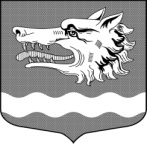 Администрация муниципального образования Раздольевское сельское поселение муниципального образования Приозерский муниципальный район Ленинградской областиПОСТАНОВЛЕНИЕ29 ноября 2017 года                                                                             №  219Об утверждении муниципальной программы  «Развитие   муниципальной        службы      вадминистрации муниципального образования Раздольевское сельское поселение на 2018 год» 	В соответствии с Федеральным законом Российской Федерации от 02.03.2007 № 25-ФЗ «О муниципальной службе в Российской Федерации» и в целях эффективного осуществления кадровой политики в формировании высокопрофессионального кадрового состава муниципальной службы, администрация муниципального образования Раздольевское сельское поселение муниципального образования Приозерский муниципальный район Ленинградской области ПОСТАНОВЛЯЕТ: 	1. Утвердить муниципальную программу «Развитие муниципальной службы в администрации муниципального образования Раздольевское сельское поселение на 2018 год» согласно приложению.2. Настоящее постановление вступает в силу на следующий день после его официального опубликования.  Глава администрации                                                              А.Г. СоловьевЕ.А. Михайлова66-725Разослано:  дело-2, прокуратура-1.УТВЕРЖДЕНА                                                                          постановлением администрации                                                                    МО Раздольевское сельское поселение                                                                                         от 29.11.2017 года   № 219        (приложение)МУНИЦИПАЛЬНАЯ ПРОГРАММА«Развитие муниципальной службы в администрации муниципального образования Раздольевское сельское поселение на 2018 год»                                                                   2017 годПАСПОРТмуниципальной программы«Развитие  муниципальной службы  в  администрации муниципального образования Раздольевское сельское поселение на 2018 год»I. Содержание проблемы и обоснование необходимостиее решения программными методами            Федеральным законом от 2 марта 2007 года № 25-ФЗ «О муниципальной службе в Российской Федерации» установлено, что развитие муниципальной службы обеспечивается муниципальными программами развития муниципальной службы, финансируемыми за счет средств бюджетов муниципальных образований.Аналогичные положения закреплены в законе   Ленинградской области от 11 марта 2008 года № 14-оз «О правовом регулировании муниципальной службы в Ленинградской области».В целях повышения профессионального уровня муниципальных служащих, сокращения периода адаптации муниципальных служащих при поступлении в должность утверждены Положение о кадровом резерве для замещения должностей муниципальной службы в администрации МО Раздольевское сельское поселение, Положение о порядке формирования резерва управленческих кадров администрации МО Раздольевское сельское поселение, Положение о проведении аттестации муниципальных служащих администрации МО Раздольевское сельское поселение.Ежегодно обновляется резерв управленческих кадров муниципального образования и кадровый резерв администрации. Лица, включенные в кадровые резервы, должны направляться на повышение квалификации в первоочередном порядке.      Проблемы  и  вопросы   муниципальной  службы рассматривались  на  совещаниях администрации,  проводились  консультации  и  выборочные  проверки  на предмет  соблюдения   законодательства  о  муниципальной  службе.       Однако  нерешенными  остаются   проблемы организованного  системного  повышения  квалификации  муниципальных  служащих, формирования  и  использования  кадровых  резервов,  стимулирования  муниципальных  служащих  к  исполнению  обязанностей  на  высоком  профессиональном  уровне, информационного  обеспечения  деятельности  муниципальных  служащих.      Программно - целевой  метод  позволит     создать  планомерную систему обучения и повышения квалификации муниципальных служащих, сформировать  высокопрофессиональный внутренний кадровый резерв для замещения должностей муниципальной службы, внедрить современные образовательные и управленческие технологии.  II. Цели и задачи программы2.1. Целями Программы являются:- создание организационных, информационных, финансовых условий для развития муниципальной службы в администрации муниципального образования Раздольевское сельское поселение (далее - поселение); - повышение эффективности кадровой политики; - повышение результативности профессиональной служебной деятельности муниципальных служащих;- формирование квалифицированного кадрового состава муниципальных служащих. 2.2. Для достижения поставленной цели реализация мероприятий Программы будет направлена на решение следующих основных задач:- совершенствование системы повышения квалификации муниципальных служащих;- использование современных технологий в обучении;- создание условий, направленных на повышение качества исполнения муниципальными служащими должностных (служебных) обязанностей и оказываемых  ими услуг;- создание системы открытости и гласности муниципальной службы;- формирование кадрового резерва, резерва управленческих кадров, внедрение эффективных методов подбора квалифицированных кадров для муниципальной службы;- совершенствование нормативно-правовой базы администрации МО Раздольевское сельское поселение по вопросам развития муниципальной службы;- совершенствование механизма предупреждения коррупции, выявления и разрешения конфликта интересов на муниципальной службе. III. Объемы и источники финансирования ПрограммыФинансирование мероприятий Программы будет осуществляться за счет средств местного бюджета администрации муниципального образования Раздольевское сельское поселение.Общий объем финансирования Программы составляет 20 тыс. рублей. Объемы финансирования Программы подлежат ежегодному уточнению в соответствии с вносимыми изменениями и дополнениями по реализации плана мероприятий Программы. IV. Перечень мероприятий муниципальной программы «Развитие муниципальной службы    в администрации МО Раздольевское сельское поселение» на 2018 годV. Прогноз ожидаемых результатов от реализации ПрограммыПоследовательная реализация Программы позволит достичь следующих результатов:  - создание совершенной нормативной правовой базы по вопросам развития муниципальной службы в поселении; - создание условий для профессионального развития и подготовки кадров муниципальной службы в поселении путем проведения повышения квалификации муниципальных служащих, получения высшего образование по замещаемой муниципальной должности;- обеспечение устойчивого развития кадрового потенциала и повышение эффективности муниципальной службы в поселении.		- создание  материально-технических условий для максимально эффективного использования профессионального потенциала муниципальных служащих при исполнении ими своих должностных обязанностей.- обеспечение муниципальных служащих методическими материалами по вопросам муниципальной службы; - формирование системы непрерывного образования муниципальных служащих, создание необходимых условий для самостоятельного получения ими профессиональных знаний; - обеспечение открытости, гласности муниципальной службы.VI. Система организации  контроля за исполнением ПрограммыКонтроль  за реализацией  плана  мероприятий  Программы возлагается  на ведущего специалиста ответственного за работу с кадрами администрации МО Раздольевское сельское поселение. В срок до 28 декабря 2018 года подводятся итоги выполнения программы.  	Наименование программы Муниципальная  программа  «Развитие  муниципальной службы  в  администрации муниципального образования Раздольевское сельское поселение на 2018 год»(далее - Программа)                            Основания для          
разработки программы   - Федеральный закон от 06.10.2003 № 131 «Об общих принципах организации местного самоуправления в РФ»;- Федеральный закон от 02.03.2007 № 25-ФЗ «О муниципальной службе в Российской Федерации», - Закон Ленинградской области от 11.03.2008 года № 14-оз «О правовом регулировании муниципальной службы в Ленинградской области»;    - Постановление администрации  от 27.03. 2014 № 42  «Об утверждении Порядка разработки, реализации и оценки эффективности муниципальных программ МО Раздольевское сельское поселение МО Приозерский муниципальный район Ленинградской области»                      Заказчик  программы    Администрация муниципального образования Раздольевское сельское поселениеРазработчик  
программы              Администрация муниципального образования Раздольевское сельское поселение Цель программы          - создание организационных, информационных, финансовых условий для развития муниципальной службы;- повышение эффективности кадровой политики;- повышение результативности профессиональной служебной деятельности муниципальных служащих;                - формирование квалифицированного кадрового состава муниципальных служащих. Задачи программы       1. Разработка и принятие нормативной правовой базы по вопросам правового регулирования, развития и совершенствования муниципальной службы в поселении. 2. Совершенствование системы повышения квалификации муниципальных служащих; 3. Использование современных технологий в обучении;4. Создание условий, направленных на повышение качества исполнения муниципальными служащими должностных (служебных) обязанностей и оказываемых  ими услуг; 5. Совершенствование системы управления кадровыми процессами в организации муниципальной службы поселения.6. Формирование кадрового резерва, резерва управленческих кадров, внедрение эффективных методов подбора квалифицированных кадров для муниципальной службы;7. Обеспечение равного доступа граждан к муниципальной службе.8. Создание системы открытости и гласности муниципальной службы;9. Разработка антикоррупционных механизмов.1. Разработка и принятие нормативной правовой базы по вопросам правового регулирования, развития и совершенствования муниципальной службы в поселении. 2. Совершенствование системы повышения квалификации муниципальных служащих; 3. Использование современных технологий в обучении;4. Создание условий, направленных на повышение качества исполнения муниципальными служащими должностных (служебных) обязанностей и оказываемых  ими услуг; 5. Совершенствование системы управления кадровыми процессами в организации муниципальной службы поселения.6. Формирование кадрового резерва, резерва управленческих кадров, внедрение эффективных методов подбора квалифицированных кадров для муниципальной службы;7. Обеспечение равного доступа граждан к муниципальной службе.8. Создание системы открытости и гласности муниципальной службы;9. Разработка антикоррупционных механизмов.Исполнители программыНачальник сектора экономики и финансов, ведущий специалист, ответственный за работу с кадрами.Начальник сектора экономики и финансов, ведущий специалист, ответственный за работу с кадрами.Целевые показатели и   индикаторы 
программы   - количество принятых  нормативных правовых актов по муниципальной службе и кадрам;- количество муниципальных служащих, прошедших повышение квалификации и переподготовку;- количество муниципальных служащих включенных в кадровый резерв и прошедших обучение. - количество принятых  нормативных правовых актов по муниципальной службе и кадрам;- количество муниципальных служащих, прошедших повышение квалификации и переподготовку;- количество муниципальных служащих включенных в кадровый резерв и прошедших обучение. Сроки реализации программы   2018 год
2018 год
Объемы и источники     
финансирования         
программы              общий объем финансирования – 20 тыс. рублей,  
в том числе:                                     
средства местного бюджета -  20 тыс. рублейобщий объем финансирования – 20 тыс. рублей,  
в том числе:                                     
средства местного бюджета -  20 тыс. рублейОжидаемые конечные     
результаты реализации  
- совершенствование системы повышения квалификации муниципальных служащих;- принятие муниципальных правовых актов, регулирующих вопросы муниципальной службы в соответствии с законодательством РФ и Ленинградской области;- достижение необходимого уровня исполнения муниципальными служащими своих должностных обязанностей;- совершенствование механизма предупреждения коррупции, выявления и разрешения конфликта интересов на муниципальной службе.- повышение уровня информационной открытости деятельности администрации МО Раздольевское сельское поселение- совершенствование системы повышения квалификации муниципальных служащих;- принятие муниципальных правовых актов, регулирующих вопросы муниципальной службы в соответствии с законодательством РФ и Ленинградской области;- достижение необходимого уровня исполнения муниципальными служащими своих должностных обязанностей;- совершенствование механизма предупреждения коррупции, выявления и разрешения конфликта интересов на муниципальной службе.- повышение уровня информационной открытости деятельности администрации МО Раздольевское сельское поселениеСистема организации    
контроля за исполнением
программы              Контроль за ходом реализации Программы осуществляется начальником сектора экономики и финансов администрации, ведущим специалистом администрации, ответственным за кадровую работу. Контроль за ходом реализации Программы осуществляется начальником сектора экономики и финансов администрации, ведущим специалистом администрации, ответственным за кадровую работу. № п/пМероприятия программыИсточники финанси-рованияФинансовые затраты на реализацию программы (тыс. руб.)Финансовые затраты на реализацию программы (тыс. руб.)Срок реализации,исполнительОжидаемые результатыреализации мероприятий№ п/пМероприятия программыИсточники финанси-рованияВсего2018Срок реализации,исполнительОжидаемые результатыреализации мероприятий1. Совершенствование нормативной правовой базы по вопросам развития муниципальной службы1. Совершенствование нормативной правовой базы по вопросам развития муниципальной службы1. Совершенствование нормативной правовой базы по вопросам развития муниципальной службы1. Совершенствование нормативной правовой базы по вопросам развития муниципальной службы1. Совершенствование нормативной правовой базы по вопросам развития муниципальной службы1. Совершенствование нормативной правовой базы по вопросам развития муниципальной службы1. Совершенствование нормативной правовой базы по вопросам развития муниципальной службы1Разработка и принятие муниципальных нормативно-правовых актов по вопросам муниципальной службы. Ознакомление муниципальных служащих с нормативно - правовыми актами---в течение года,специалисты администрацииУтвержденные муниципальные правовые акты2Поддержание нормативной правовой базы поселения в актуальном состоянии: своевременное внесение изменений, дополнений и признание правовых актов утратившими силу в соответствии с законодательством РФ о муниципальной службе РФ.---в течение года,специалисты администрацииУтвержденные муниципальные правовые акты2. Формирование организационно-методического и аналитического сопровождения системы муниципальной службы2. Формирование организационно-методического и аналитического сопровождения системы муниципальной службы2. Формирование организационно-методического и аналитического сопровождения системы муниципальной службы2. Формирование организационно-методического и аналитического сопровождения системы муниципальной службы2. Формирование организационно-методического и аналитического сопровождения системы муниципальной службы2. Формирование организационно-методического и аналитического сопровождения системы муниципальной службы2. Формирование организационно-методического и аналитического сопровождения системы муниципальной службы3Организация методического обеспечения муниципальной службы по актуальным вопросам:- создание электронной базы нормативно-правовых актов по вопросам муниципальной службы; - формирование консультативных памяток («Для подготовки к квалификационному экзамену», «Для резервиста», «Для конкурсанта» и пр.).---в течение года,ведущий специалист ответственный за работу с кадрамиобеспечение муниципальных служащих методическими материалами по вопросам муниципальной службы6Информирование населения поселения по вопросам муниципальной службы: - через средства массовой информации (газета «Красная звезда»); - через сайт  администрации поселения---в течение года,ведущий специалист ответственный за работу с кадрамиПовышение уровня информационной открытости деятельности администрации МО Раздольевское сельское поселение7Организация контроля соблюдения муниципальными служащими запретов и ограничений, установленных законодательством о муниципальной службе РФ.---в течение года,ведущий специалист ответственный за работу с кадрамисовершенствование механизма предупреждения коррупции, выявления и разрешения конфликта интересов на муниципальной службе.3. Создание условий для профессионального развития и подготовки кадров муниципальной службы3. Создание условий для профессионального развития и подготовки кадров муниципальной службы3. Создание условий для профессионального развития и подготовки кадров муниципальной службы3. Создание условий для профессионального развития и подготовки кадров муниципальной службы3. Создание условий для профессионального развития и подготовки кадров муниципальной службы3. Создание условий для профессионального развития и подготовки кадров муниципальной службы3. Создание условий для профессионального развития и подготовки кадров муниципальной службы8Формирование потребности в профессиональной подготовке и повышении квалификации муниципальных служащих.Составление и согласование заявки, договоров на обучение---ежегодно 2-е полугодие,ведущий специалист ответственный за работу с кадрамиФормирование списка муниципальных служащих, подлежащих повышению квалификации9Повышение квалификации муниципальных служащих  (с получением свидетельств, удостоверений гос. образца)Средства местного бюджета 2020в течение года,ведущий специалист ответственный за работу с кадрамиРазвитие профессиональных качеств, повышение квалификации  муниципальными служащимиОрганизация и проведение конференций (семинаров, консультаций и т.д.) по актуальным вопросам муниципальной службы, в том числе для муниципальных служащих, имеющих стаж муниципальной службы и стаж по специальности  от 0 до 2 лет.---в течение года,ведущий специалист ответственный за работу с кадрамиРазвитие профессиональных качеств, повышение квалификации  муниципальными служащимиУчастие в мероприятиях (видеоконференциях, семинарах, конференциях) по отдельным вопросам муниципальной службы, проводимых МО Приозерским  муниципальным районом, Ленинградской областью и др.---в течение года,специалисты администрацииРазвитие профессиональных качеств, повышение квалификации  муниципальными служащими10Организация и проведение занятий с муниципальными служащими администрации по вопросам изменения действующего федерального и областного законодательства о муниципальной службе----Развитие профессиональных качеств11Организация и совершенствование работы по формированию и эффективному использованию кадрового резерва и резерва управленческих кадров---в течение года,ведущий специалист ответственный за работу с кадрамиСформированный кадровый резерв и резерв управленческих кадров12Участие муниципальных служащих администрации в повышении квалификации на обучающих семинарах для муниципальных служащих, включенных в состав кадрового резерва, по программам Правительства Ленинградской области  Средства областного бюджета  --в течение года,ведущий специалист ответственный за работу с кадрамиРазвитие профессиональных качеств, повышение квалификации  муниципальными служащими13Участие в повышении квалификации муниципальных служащих, на обучающих семинарах  для муниципальных служащих  по программе повышения квалификации муниципальной службы в Ленинградской области             Средства областного бюджета  --в течение года,ведущий специалист ответственный за работу с кадрами Развитие профессиональных качеств, повышение квалификации  муниципальными служащими14Участие в совещаниях, семинарах проводимых для работников органов местного самоуправления Правительством Ленинградской области---в течение года,ведущий специалист ответственный за работу с кадрамиРазвитие профессиональных качеств, повышение квалификации  муниципальными служащими15Внедрение новых образовательных технологий (электронных обучающих систем, программ форм дистанционного обучения)---в течение года,ведущий специалист ответственный за работу с кадрамиобеспечение муниципальных служащих методическими материалами по вопросам муниципальной службы16Анализ и обобщение информации по организации повышения квалификации, переподготовке муниципальных служащих поселения.---в течение года,ведущий специалист ответственный за работу с кадрамиРазвитие профессиональных качеств, повышение квалификации  муниципальными служащими17Формирование муниципального заказа на обучение муниципальных служащих поселения, в том числе: ---в течение года,ведущий специалист ответственный за работу с кадрамиРазвитие профессиональных качеств, повышение квалификации  муниципальными служащими18Формирование муниципального заказа на повышение квалификации муниципальных служащих поселения (72 часа и более).---в течение года,ведущий специалист ответственный за работу с кадрамиРазвитие профессиональных качеств, повышение квалификации  муниципальными служащими19Формирование муниципального заказа на переподготовку муниципальных служащих поселения.---в течение года,ведущий специалист ответственный за работу с кадрамиРазвитие профессиональных качеств, повышение квалификации  муниципальными служащими20Заключение договоров с государственными образовательными учреждениями высшего профессионального образования об участии муниципальных служащих МО в краткосрочных тематических семинарах (менее 72 часов).---в течение года,ведущий специалист ответственный за работу с кадрамиРазвитие профессиональных качеств, повышение квалификации  муниципальными служащими21Формирование перспективного плана повышения квалификации муниципальных служащих поселения и поддержание его в актуальном виде.---в течение года,ведущий специалист ответственный за работу с кадрамиРазвитие профессиональных качеств, повышение квалификации  муниципальными служащими22Подготовка предложений по совершенствованию форм и методов обучения муниципальных служащих, введению новых специальностей и специализаций по подготовке и повышению квалификации муниципальных служащих.---в течение года,ведущий специалист ответственный за работу с кадрамиРазвитие профессиональных качеств, повышение квалификации  муниципальными служащими23Совершенствование механизма сотрудничества  администрации с государственными образовательными учреждениями высшего профессионального образования по вопросу прохождения практики студентов, обучающихся по направлению «Государственное и муниципальное управление».---в течение года,ведущий специалист ответственный за работу с кадрамиРазвитие профессиональных качеств, повышение квалификации  муниципальными служащими4. Обеспечение устойчивого развития кадрового потенциала и повышения эффективности муниципальной службы4. Обеспечение устойчивого развития кадрового потенциала и повышения эффективности муниципальной службы4. Обеспечение устойчивого развития кадрового потенциала и повышения эффективности муниципальной службы4. Обеспечение устойчивого развития кадрового потенциала и повышения эффективности муниципальной службы4. Обеспечение устойчивого развития кадрового потенциала и повышения эффективности муниципальной службы4. Обеспечение устойчивого развития кадрового потенциала и повышения эффективности муниципальной службы4. Обеспечение устойчивого развития кадрового потенциала и повышения эффективности муниципальной службы24Контроль за служебным и профессиональным ростом муниципального служащего, планирование стратегии его карьерного роста.---в течение года,ведущий специалист ответственный за работу с кадрамиРазвитие профессиональных качеств, повышение квалификации  муниципальными служащими25Формирование кадрового резерва для замещения должностей муниципальной службы  в  администрации поселения.---в течение года,ведущий специалист ответственный за работу с кадрамиСформированный кадровый резерв и резерв управленческих кадров26Учёт и анализ работы по формированию и эффективному использованию кадрового резерва поселения.---в течение года,ведущий специалист ответственный за работу с кадрамиСформированный кадровый резерв и резерв управленческих кадров27Анализ состояния кадрового потенциала органов местного самоуправления поселения, сбор, обработка и анализ информации о движении кадров муниципальной службы в поселении (учёт появившихся вакансий; изучение причин незамещения вакансий; планирование штатной численности органов местного самоуправления).---в течение года,ведущий специалист ответственный за работу с кадрамиСформированный кадровый резерв и резерв управленческих кадров28Совершенствование формы проведения аттестации муниципальных служащих поселения: - обобщение опыта проведения аттестации муниципальных служащих поселения;- разработка и внедрение новых форм проведения аттестации муниципальных служащих поселения.---в течение года,ведущий специалист ответственный за работу с кадрамиаттестационная комиссияРазвитие профессиональных качеств, повышение квалификации  муниципальными служащими29Совершенствование формы проведения квалификационного экзамена муниципальных служащих поселения: - обобщение опыта проведения квалификационных экзаменов;- разработка и внедрение новых форм проведения квалификационных экзаменов муниципальных служащих. ---в течение года,ведущий специалист ответственный за работу с кадрамиквалификационная комиссияРазвитие профессиональных качеств, повышение квалификации  муниципальными служащими30Привлечение независимых экспертов для участия в работе Комиссий по вопросу аттестации, квалификации муниципальных служащих. ---в течение года,ведущий специалист ответственный за работу с кадрамиаттестационная комиссия, квалификационная комиссияСовершенствование формы проведения квалификационного экзамена муниципальных служащих поселения31Формирование и внедрение механизмов регулирования служебного поведения и конфликта интересов на муниципальной службе. ---в течение года,ведущий специалист ответственный за работу с кадрамиВыявления и разрешения конфликта интересов на муниципальной службе32ИТОГО:2020